平成30年度　下関市ケアプラン点検事業点検実施者アンケート（後期）ケアプラン点検実施にご協力賜り誠にありがとうございました。今後のケアプラン点検事業運営の参考のため、以下のアンケートにご協力をお願いいたします。アンケートに記載いただいた個人情報については、本会個人情報保護方針に基づき、本事業の運営・企画以外には使用いたしません。点検者氏名　　　　　　　　　　　　　　　　対象事業所　　　　　　　　　　　　　　　　　　下記項目について当てはまるものに〇を付けてください(複数回答可)。また、その他に意見があれば自由記載へ記入をお願いします。○事前の書類（ケアプラン等）点検について・書類内容に不備がないかを確認した。・アセスメントを重点的に確認した。・アセスメントとケアプランの整合性について確認した。・ヒアリングを意識して質問内容についての確認も行いながら進めた。・事前研修でのテキスト資料を参考に進めた。・その他、自由記載(下記へ)○ヒアリング(事業所訪問)について・気づきを促す質問が行えた。・気づいてもらうため何度も質問を繰り返した。・なかなか質問に対しての答えが出ず、気づいてもらえなかった。・意図する回答がなくどのように質問を切り返せばよいのかわからなかった。・作成者ではなく管理者が答えることが多く困惑した。・ヒアリングは時間通りに行えた。・その他、自由記載(下記へ)など…○チェックシートについて・チェックシートの記入は問題なく行えた。・チェックシートのどの項目に記入したら良いのか悩んだ。・チェックシートの項目が多く重複した記入になることもあった。・ヒアリングの内容から気になった点のみ記入した。・指摘にならないよう記載することが難しかった。・その他、自由記載(下記へ)裏面へ続く⇒○全体の感想ならびに気づき・事例検討にならないよう事業の目的など事前の説明は重要であると感じた。・ケアマネの視点を理解するうえで気づくことも多く点検者側にとっても有効な事業である。・書類点検だけでなくヒアリングの中で確認できることも多くみられた。・質の高いケアマネジメントを実践する中でアセスメントとの整合性が重要であると感じた。・質の高いケアマネジメントを実践する中で自立支援の意識が重要であると感じた。・事前の養成研修だけでなく事後のフォローアップ研修を行ってもらいたい。　・次回、機会があれば他の地域(市町)も含め再度ケアプラン点検を行ってみたい。　・その他、自由記載(下記へ)〇点検報告居宅介護支援事業所の所在する圏域別の特色について　①下関市内の豊北町、豊浦町、豊田町、菊川町に所在する居宅介護支援事業所が作成したケアプランの特色　②下関市内で①以外に所在する居宅介護支援事業所か作成したケアプランの特色→その内容(下記へ)集合住宅と居宅介護支援事業所の関係別について　①集合住宅と同一法人の居宅介護支援事業所が作成したケアプランの特色　②集合住宅と別法人の居宅介護支援事業所が作成したケアプランの特色→その内容(下記へ)ケアプラン作成上の課題や不適切と考えられる事例、効果的と考えられる支援策があった場合は、記入してください。ご協力ありがとうございました。今後のケアプラン点検事業に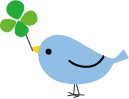 　　　　　　　　　　 活用させていただきます。今後ともご協力をお願いいたします。 （一社）山口県介護支援専門員協会　公益事業部